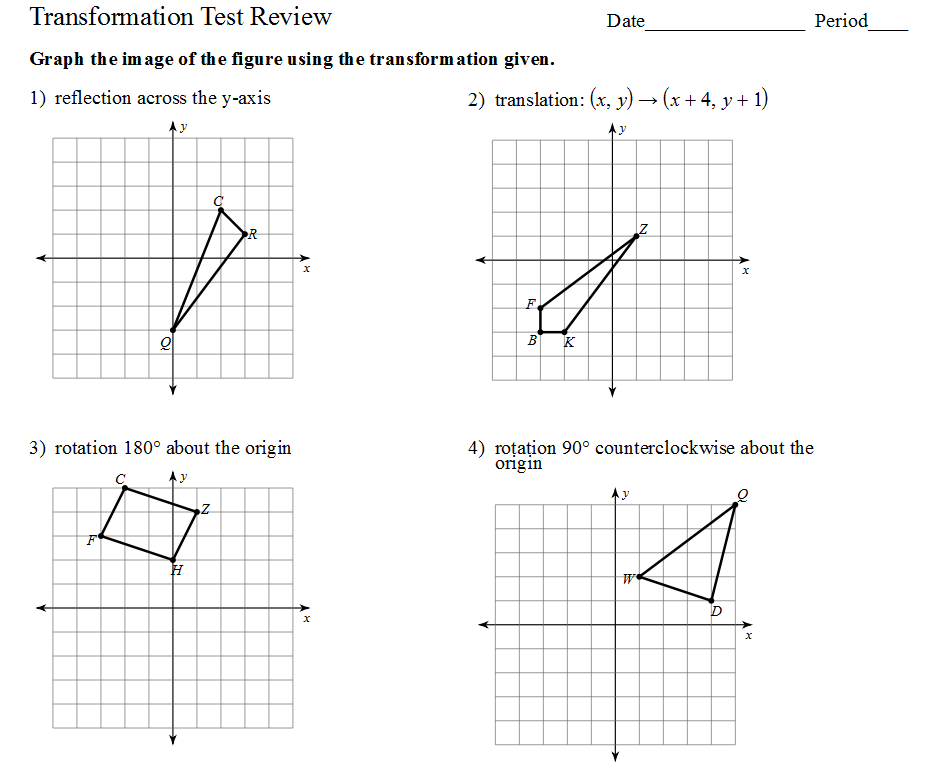 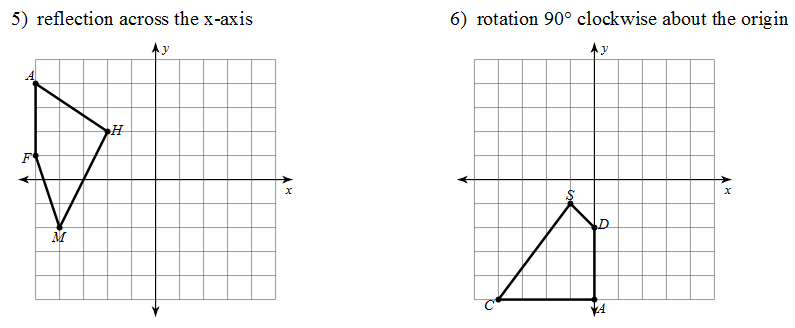 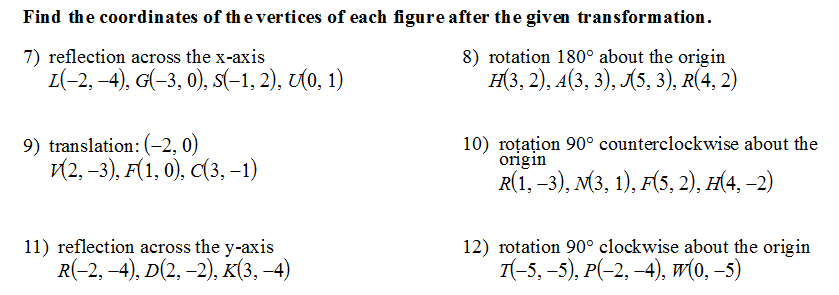 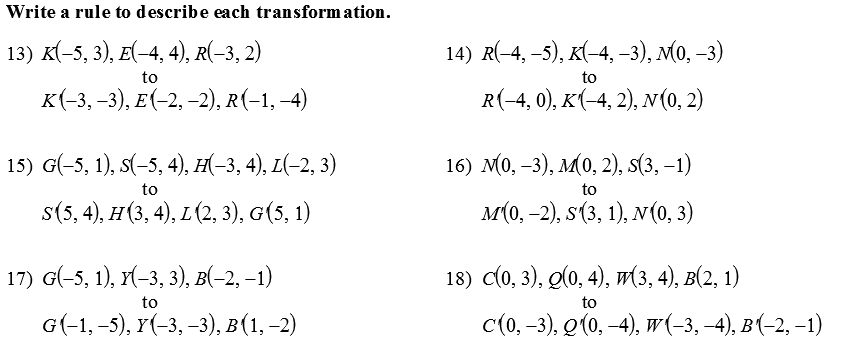 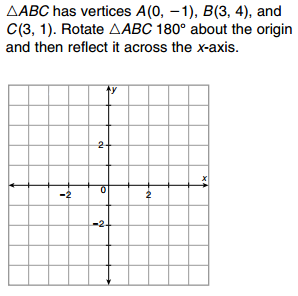 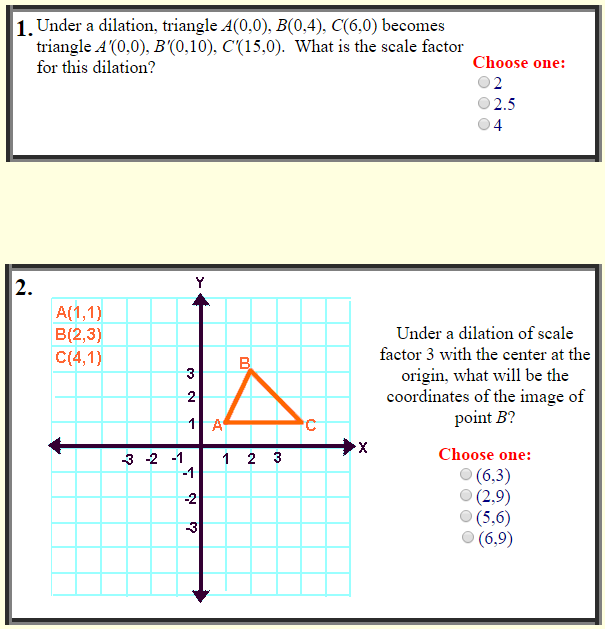 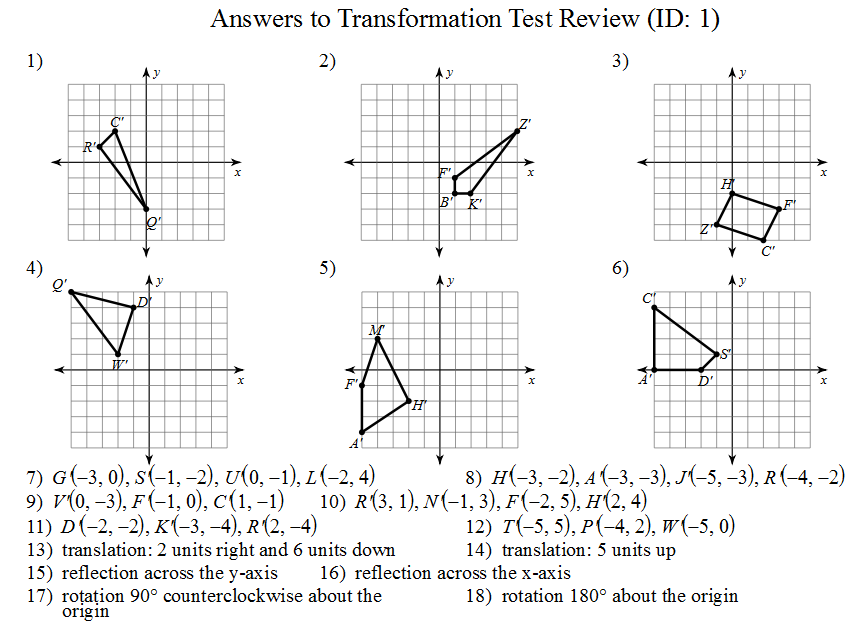 Dilations:1.) 2.52.) (6,9)